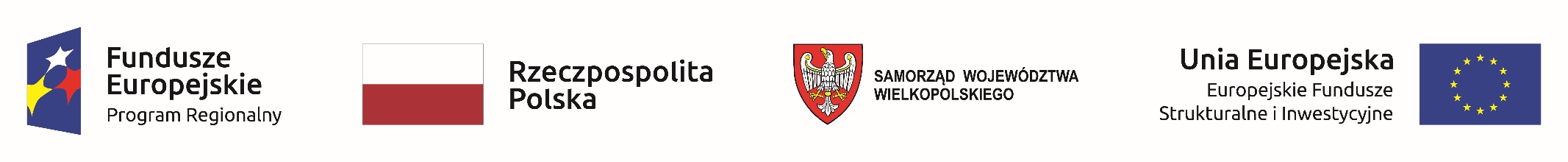 AG/ZP-03/2023															Załącznik nr 3A do SWZSZCZEGÓŁOWY OPIS PRZEDMIOTU ZAMÓWIENIA – ZESTAWIENIE WYMAGANYCH PARAMETRÓW TECHNICZNYCHPAKIET 1  APARAT DO ZNIECZULENIA – 2 szt. Producent:  Oferowany model/typ:Rok produkcji (wymagany fabrycznie nowy):* wypełnia Wykonawca UWAGA!!!Brak wpisu w polach parametr oferowany lub nie spełnienie zapisów poszczególnych warunków parametrów wymaganych spowoduje odrzucenie oferty Wykonawcy.Oświadczamy, że oferowane urządzenie/sprzęt/wyposażenie jest kompletne i będzie po zainstalowaniu gotowe do pracy bez żadnych dodatkowych zakupów..................................................................................                     miejscowość i data                                                                                                                                                                                                          ............................................................................... 													             podpis i pieczątka osoby uprawnionej Dokument elektroniczny, podpisany kwalifikowanym podpisem elektronicznym lp.Parametry techniczne  –  warunki graniczneParametr wymagany Parametr oferowany  APARAT DO ZNIECZULENIAAparat fabrycznie nowy, nie starszy niż rocznik 2021nierekondycjonowany, nieregenerowany, nie powystawowyTAK
Aparat do znieczulania ogólnego dla min.  dzieci i dorosłych  TakZasilanie dostosowane do 230 V, 50 HzTakZasilanie awaryjne zapewniające pracę aparatu przy zaniku napięcia sieci elektroenergetycznej.Tak, podaćZasilanie w gazy (O2, N2O, powietrze) z centralnej sieci szpitalnejTakWęże wysokociśnieniowe (O2, N2O, powietrze) kodowane odpowiednimi kolorami ISO TakPrecyzyjne elektroniczne przepływomierze tlenu, podtlenku azotu i powietrzaTakKalibracja przepływomierzy dostosowana do znieczulania z niskimi i minimalnymi przepływami gazówTakWbudowany przepływomierz tlenu, niezależny od układu okrężnego, z regulowanym przepływem tlenu minimum do 10 l/min.Tak, podaćElektroniczny lub pneumatyczny mieszalnik gazów TakPrzepływomierz awaryjny O2  o  przepływie O2 minimum10  l/min. Możliwa wentylacja ręczna i mechaniczna w trybie awaryjnym. Tak, podaćSystem automatycznego utrzymywania stężenia tlenu w mieszaninie z podtlenkiem azotu na poziomie minimum 25%.  TakWbudowana regulowana zastawka nadciśnieniowa APL wentylacji ręcznejTakAparat wyposażony w blat do pisania i minimum jedną szufladę na akcesoria zamykaną na kluczyk.TakWbudowane oświetlenie LED blatu z regulacją natężenia światła.TakUkład oddechowyUkład oddechowyKompaktowy układ oddechowy okrężny do wentylacji dzieci i dorosłych TakUkład oddechowy o prostej budowie, do łatwej wymiany i sterylizacji, pozbawiony lateksu.TakObejście tlenowe o dużej wydajnościTak, podać zakresPochłaniacz dwutlenku węgla, wielokrotnego użytku, o budowie przeziernej i pojemności nie mniejszej niż 0,7 L i nie większej niż 1,5 L.Tak, podać objętośćZe względu na ograniczenie kosztów, aparat do znieczulenia wyposażony w możliwość używania zamiennie pochłaniaczy wielorazowych i jednorazowych podczas znieczulenia, bez rozszczelnienia układu. Wymiana bez stosowania narzędzi.TakUsuwanie gazów anestetycznych poza salę operacyjną dostosowane do systemu odprowadzania gazów z kolumny. Wyjście ewakuacji gazów z zabezpieczeniem przed wyssaniem gazów z układu okrężnego. Przewód do podłączenia wyjścia ewakuacji gazów anestetycznych aparatu z odciągiem gazów w kolumnie anestezjologicznej (kompletny przewód)  TakUrządzenie do ekonomizacji znieczulania: funkcja optymalnego doboru przepływu świeżych gazów i oszczędzania środków wziewnych.TakZapobieganie powstawaniu mieszaniny hipoksycznej podczas anestezji i anestezji niskich i minimalnych przepływówTakUkład oddechowy kompaktowy dla noworodków , dzieci i dorosłych pozbawiony lateksu nadający się do sterylizacji w autoklawie.TakRespirator anestetycznyRespirator anestetycznyTryb wentylacji ciśnieniowo – zmienny (PC) lub z gwarantowaną objętością typu AutoFlowTak, podaćTryb wentylacji objętościowo – zmienny (VC).TakTryb ciśnieniowy zmienny z gwarantowaną objętością TakSynchronizowana przerywana wentylacja wymuszona (SIMV) w trybie objętościowo – zmiennym   TakSynchronizowana przerywana wentylacja wymuszona (SIMV) w trybie ciśnieniowo – zmiennym TakSynchronizowana przerywana wentylacja wymuszona (SIMV) w trybie ciśnieniowo zmiennym z gwarantowaną objętością lub ze wspomaganiem ciśnieniowym Tak, podaćTryb wentylacji wspomaganej ciśnieniem (tzw. Pressure Support) z automatycznym włączeniem wentylacji zapasowej po wystąpieniu alarmu bezdechu respiratora. Czułość wyzwalania przepływowego min. 0,3-10 l/min.Tak, podaćTryb wentylacji CPAP+PSV.TakTryb wentylacji ręczny.TakAparat wyposażony w tryb pracy w krążeniu pozaustrojowym, zapewniający: wentylację ręczną w krążeniu pozaustrojowym z zawieszeniem alarmów min. objętości, bezdechu i CO2,  z informacją na  ekranie respiratora o włączonym trybie pracy w krążeniu pozaustrojowymTakPauza w przepływie gazów minimum do 1 min. w trybie wentylacji ręcznej i mechanicznejTak, podaćAutomatyczna wielostopniowa rekrutacja pęcherzyków płucnych programowana i obrazowana na ekranie respiratora. Możliwość ustawienia PEEP na wyjściu z procedury rekrutacji. TakZakres regulacji stosunku wdechu do wydechu min. 2:1 ÷ 1:4.Tak, podaćZakres regulacji częstości oddechu w trybie wentylacji ciśnieniowo-zmiennej i objętościowo-zmiennej min. 4 - 100  oddechów / min.  Tak, podaćZakres regulacji objętości oddechowej w trybie wentylacji objętościowo-zmiennej min. 20 - 1500 ml.Tak, podaćZakres objętości oddechowej w trybie wentylacji ciśnieniowo-zmiennej lub objętościowo zmiennej min. 10 -  1500 mlTak, podaćZakres regulacji dodatniego ciśnienia końcowo-wydechowego (PEEP) min. 4 - 30 cm H2OTak, podaćZakres regulacji Plateau wdechu min. 5 -  60 % czasu wdechuTak, podaćAlarmyAlarmyAlarm niskiej objętości minutowej MVTakAlarmy TV TakAlarm minimalnego i maksymalnego ciśnienia wdechowegoTakAlarm Apnea.TakAlarm braku zasilania w energię elektryczną.TakAlarm braku zasilania w gazyTakPomiary i obrazowaniePomiary i obrazowaniePomiar stężenia tlenu w gazach oddechowychTakPomiar objętości oddechowej (TV).TakPomiar objętości minutowej (MV).TakPomiar częstości oddechu.TakPomiar ciśnienia szczytowego.TakPomiar ciśnienia średniego.TakPomiar ciśnienia Plateau.TakPomiar ciśnienia PEEP.TakPomiar stężenia wdechowego i wydechowego tlenu w gazach oddechowych metodą paramagnetyczną.TakPomiar stężenia gazów i środków anestetycznych (podtlenku azotu, sevofluranu, desfluranu, isofluranu) w mieszaninie wdechowej i wydechowej.TakModuł pomiarów gazowych wyjmowany z aparatu kompatybilny z monitorem tego samego producenta TakAutomatyczna identyfikacja anestetyku wziewnego i analiza MAC z uwzględnieniem wieku pacjenta.TakEkran kolorowy LCD, dotykowy, do nastaw i prezentacji parametrów wentylacji i krzywych.TakPrzekątna ekranu: minimum 15".Tak, podaćRozdzielczość: minimum 1024 x 768 pikseli.Tak, podaćEkran główny respiratora niewbudowany  w korpus aparatu lub wbudowany w korpus aparatu z możliwością jego przestawienia w płaszczyźnie pionowej i poziomejTakMożliwość konfigurowania i zapamiętania minimum 3-ech niezależnych stron ekranu respiratora Tak, podaćPrezentacja wartości numerycznych i krzywej dynamicznej prężności CO2 w strumieniu wdechowym i wydechowym.TakPrezentacja koncentracji anestetyku wziewnego na wdechu i wydechu. TakMożliwość obrazowania krzywej stężenia anestetyków.TakPrezentacja krzywej przepływu w drogach oddechowych TakPrezentacja min. pętli:
- ciśnienie / objętość
- przepływ / objętość                                                                                                                                                                                                     TakPrezentacja podatności układu oddechowegoTakMożliwość zapisania minimum jednej pętli spirometrycznej i jednej pętli wzorcowej lub jednej pętli wzorcowej z prezentacją ostatnich 5 pętli spirometrycznych.Tak, podaćPrezentacja wartości ciśnienia gazów w instalacji szpitalnej na ekranie respiratora z możliwością zmiany jednostki pomiaruTakAutomatyczna kalkulacja parametrów wentylacji po wprowadzeniu masy lub wzrostu pacjenta Tak, podaćParownikiParownikiUchwyt dla minimum 2-ch parowników mechanicznych lub elektronicznych Tak, podaćMożliwość jednoczesnego podłączenia parownika do sevofluranu i desfluranu. Na wyposażeniu parownik do sevoflurane.TakZabezpieczenie przed podaniem dwóch środków wziewnych równocześnieTakParownik sterowany elektronicznie lub mechanicznieTak, podaćMożliwość automatycznej oceny zużycia środka wziewnego w godzinie znieczulenia, w czasie rzeczywistym z podaniem kosztuTakSsakSsakAparat wyposażony w wbudowany ssak inżektorowy z regulacja podciśnienia, z pojemnikami min. 0,7 l do wymiennych wkładów.Tak, podaćWymienne wkłady: minimum 5 szt. dla każdego urządzeniaTakSystem testowania aparatuSystem testowania aparatuAutomatyczny lub automatyczny z interakcją z personelem test kontrolny aparatu, sprawdzający jego działanie.Tak, podaćW celu zwiększenie bezpieczeństwa i polepszenia organizacji pracy na bloku operacyjnym aparat do znieczulenia wyposażony w dziennik testów kontrolnych prezentowany na ekranie aparatuTakKonstrukcja aparatu umożliwiająca zainstalowanie kardiomonitora w ergonomicznej dla personelu medycznego pozycji.TakMonitor pacjenta do aparatu do znieczuleniaMonitor pacjenta do aparatu do znieczuleniaMonitor wyposażony w dotykowy ekran o przekątnej min. 19"  Nie dopuszcza się realizacji tej funkcjonalności z wykorzystaniem zewnętrznego, dodatkowego ekranu lub innych rozwiązań zależnych od funkcjonowania sieci informatycznejTak, podaćMożliwość podłączenia dodatkowego ekranu powielającego o przekątnej min. 19”Tak, podaćModuł transportowyModuł transportowyModuł transportowy wyposażony we wbudowany ekran o przekątnej przynajmniej 6,0” z funkcją automatycznego dostosowania wyświetlania do położenia monitora, skokowo przynajmniej co 180°Tak, podaćModuł transportowy umożliwia jednoczesną prezentację przynajmniej 3 krzywych dynamicznychTak, podaćMożliwość konfiguracji przynajmniej 2 widoków ekranu modułu transportowegoTak, podaćModuł transportowy wyposażony we wbudowane zasilanie akumulatorowe na przynajmniej 4 godziny pracyTak, podaćModuł transportowy przystosowany do warunków transportowych, odporny na upadek z wysokości przynajmniej 1mTakModuł transportowy przystosowany do warunków transportowych, klasa odporności na zachlapanie wodą nie gorsza niż IPX1TakMasa modułu transportowego wraz z wbudowanym ekranem oraz akumulatorem poniżej 2kgTak, podaćModuł transportowy umożliwia kontynuację monitorowania w czasie transportu przynajmniej następujących parametrów (zgodnie z ich wymogami opisanymi w dalszej części specyfikacji): EKG, SpO2, NIBP, 2x Temp., 2x IBP, z możliwością rozbudowy o pomiar CO2 w strumieniu bocznym. Dostępność parametrów zależna wyłącznie od podłączonych akcesoriów pomiarowych lub poprzez podłączenie do modułu transportowego dodatkowych modułów wieloparametrowych.Tak, podaćModuł transportowy zapewnia nieprzerwane monitorowanie w/w parametrów, a także przenoszenie pomiędzy stanowiskami: pamięci trendów i zdarzeń alarmowych, uzupełniając ją na nowym stanowisku o dane pozyskane w trakcie transportuTakMonitorowane parametryMonitorowane parametryEKGTak Monitorowanie przynajmniej 1 z 3, 7 i 12 odprowadzeń, z jakością diagnostyczną, w zależności od użytego przewodu EKGTak, podaćMożliwość monitorowania 12 odprowadzeń EKG metodą obliczeniową, z ograniczonej liczby elektrod (nie więcej niż 6). Algorytm pomiarowy wykorzystuje standardowe rozmieszczenie elektrod na ciele pacjentaTakJednoczesna prezentacja przynajmniej 3 odprowadzeń EKG na ekranie głównym kardiomonitora (bez wykorzystania okna 12 odprowadzeń EKG): 3 różne odprowadzenia lub widok kaskadyTak, podaćMożliwość jednoczesnej prezentacji wszystkich 12 odprowadzeń EKGTakPomiar częstości akcji serca w zakresie min. 20 - 300 ud/min.Tak, podaćW komplecie do każdego monitora: przewód do podłączenia 6- elektrod dla dorosłych i dzieci. Długość przewodów łączących monitor z pacjentem przynajmniej 4m.TakAnaliza arytmiiTakAnaliza arytmii w 2 odprowadzeniach EKG jednocześnieTakPodstawowa analiza arytmii tzw. śmiertelnych. Możliwość rozbudowy monitora o funkcję zaawansowanej analizy arytmii wg przynajmniej 13 definicji.Tak, podaćAnaliza STTakAnaliza odcinka ST ze wszystkich monitorowanych odprowadzeń (do 12)TakAnaliza prowadzona automatycznie z zapisywaniem wyników w pamięci trendów. Możliwość ręcznego ustawienia poziomu ISO oraz ST z funkcją zapisu pomiarów referencyjnych.TakZakres pomiarowy analizy odcinka ST min. -15,0 -(+) 15,0 mmTak, podaćPomiar i wyświetlenie na ekranie monitora wartości QT i/lub QTc. Dopuszcza się ręczny pomiar, przez zewnętrzną aplikację, uruchamianą na ekranie kardiomonitora - ujęte w ofercie.Tak, podaćOddechTakPomiar częstości oddechu metodą impedancyjną w zakresie min. 4-120 odd/min.Tak, podaćPrezentacja częstości oddechu oraz krzywej oddechowej TakSaturacja (SpO2)TakPomiar wysycenia hemoglobiny tlenem, z wykorzystaniem algorytmu odpornego na niską perfuzję i artefakty ruchowe: TruSignal lub Masimo rainbow SETTak, podaćPomiar saturacji w zakresie min. 70-100%Tak, podaćPrezentacja wartości saturacji, krzywej pletyzmograficznejTakMożliwość wyboru SPO2 jako źródła częstości rytmu sercaTakModulacja dźwięku tętna przy zmianie wartości % SpO2.TakW komplecie do każdego monitora: przewód podłączeniowy dł. min. 3m oraz wielorazowy, elastyczny, czujnik na palec dla dorosłych. Oryginalne akcesoria pomiarowe producenta algorytmu pomiarowego.TakPomiar ciśnienia metodą nieinwazyjną (NIBP)TakPomiar metodą oscylometrycznąTakPomiar ręczny na żądanie, ciągły przez określony czas oraz automatyczny. Zakres przedziałów czasowych w trybie automatycznym przynajmniej 1 - 240 minutTak, podaćPomiar ciśnienia w zakresie przynajmniej od 15 mmHg dla ciśnienia rozkurczowego do 250 mmHg dla ciśnienia skurczowegoTak, podaćPrezentacja wartości: skurczowej, rozkurczowej oraz średniej.TakW komplecie do każdego monitora: wężyk z szybkozłączką dla dorosłych/dzieci oraz 3 mankiety wielorazowe dla dorosłych (w 3 różnych rozmiarach). Dodatkowo na całą instalację 20 szt. mankietów dla pacjentów otyłych.TakMankiety dla pacjentów otyłych stożkowe, dedykowane i walidowane do pomiaru na przedramieniu. 5 szt. na aparatTakTemperaturaTakPomiar temperatury w 2 kanałachTakJednoczesna prezentacja w polu parametru temperatury na ekranie głównym monitora stacjonarnego min. 3 wartości temperatury jednocześnie: obu zmierzonych oraz różnicy temperaturTakW komplecie do każdego monitora: wielorazowy czujnik temperatury skóry dla dorosłych/dzieci.TakPomiar ciśnienia metodą inwazyjną (IBP)TakPomiar ciśnienia metodą inwazyjną w 2 kanałach. Możliwość rozbudowy każdego monitora o pomiar IBP w przynajmniej 4 kanałach. Pomiar 4 kanałów dostępny w 1 monitorze.TakPomiar ciśnienia w zakresie przynajmniej -20 do 320 mmHgTak, podaćMożliwość monitorowania i wyboru nazw różnych ciśnień, w tym ciśnienia śródczaszkowego, wraz z automatycznym doborem skali i ustawień dla poszczególnych ciśnieńTakPomiar PPV lub SPV ręczny, w dedykowanej zakładce lub automatyczny, ciągłyTak, podaćMożliwość pomiaru i jednoczesnej prezentacji na ekranie głównym kardiomonitora parametrów PPV i SPV automatycznie, z wybranego kanału ciśnienia.TakW komplecie do każdego monitora przewody do podłączenia przetworników ciśnienia (po jednym na każdy oferowany kanał)TakPomiar zwiotczenia mięśni (NMT)TakPomiar realizowany z wykorzystaniem modułu oferowanego systemu monitorowania, przenoszonego pomiędzy stanowiskami, zapewniającego wyświetlanie monitorowanych parametrów na ekranie monitora i pełną obsługę funkcji monitorowania i alarmowania za pośrednictwem ekranu monitora pacjenta lub z wykorzystaniem zewnętrznego urządzenia zapewniającego prezentację wartości mierzonych parametrów na ekranie oferowanego kardiomonitora.Tak, podaćW komplecie do każdego monitora: przewód i czujnik do stosowania na dłoni i stopie (dla pacjentów dorosłych i pediatrycznych) oraz min. 30 elektrod do stymulacji lub czujnik wykorzystujący stymulację nerwu łokciowego, przeznaczonego do stosowania na kończynach górnych oraz min. 30 elektrod do stymulacji. W przypadku urządzenia zewnętrznego w komplecie: 2-przegubowy uchwyt montażowy zapewniający bezpieczne mocowanie na stanowisku pacjenta oraz zestaw przewodów do podłączenia urządzenia do kardiomonitora.Tak, podaćPomiar głębokości uśpieniaTakPomiar głębokości uśpienia metodą Entropii lub BISTak, podaćPomiar realizowany z wykorzystaniem modułu oferowanego systemu monitorowania, przenoszonego pomiędzy stanowiskami, zapewniającego wyświetlanie monitorowanych parametrów na ekranie monitora i pełną obsługę funkcji monitorowania i alarmowania za pośrednictwem ekranu monitora pacjenta lub z wykorzystaniem zewnętrznego urządzenia zapewniającego prezentację wartości mierzonych parametrów na ekranie oferowanego kardiomonitora.Tak, podaćW komplecie do każdego monitora: przewód pośredni i min. 25 czujników. W przypadku urządzenia zewnętrznego w komplecie 2-przegubowy uchwyt montażowy zapewniający bezpieczne mocowanie na stanowisku pacjenta oraz zestaw przewodów do podłączenia urządzenia do kardiomonitora.TakPomiar realizowany przez analizę sygnału EEG, wspomaganego pomiarem elektromiografii mięśni czoła, z obliczaniem parametrów SE, RE i BSR.Tak, podaćPomiar poziomu analgezji (zwalidowany  u pacjentów min. od 18 roku życia ) przez ciągłe monitorowanie reakcji hemodynamicznej pacjenta na bodźce nocyceptywne i środki przeciwbólowe metodą SPI lub ANITak, podaćPomiar realizowany z wykorzystaniem modułu oferowanego systemu monitorowania, przenoszonego pomiędzy stanowiskami, zapewniającego wyświetlanie monitorowanych parametrów na ekranie monitora i pełną obsługę funkcji monitorowania i alarmowania za pośrednictwem ekranu monitora pacjenta lub z wykorzystaniem zewnętrznego urządzeniaTak, podaćW komplecie do każdego monitora: zestaw akcesoriów umożliwiający pomiar u min. 300 pacjentów. W przypadku urządzenia zewnętrznego w komplecie 2-przegubowy uchwyt montażowy zapewniający bezpieczne mocowanie na stanowisku pacjenta.Tak, podaćAlarmyAlarmyAlarmy przynajmniej 3-stopniowe, sygnalizowane wizualnie i dźwiękowo, z wizualizacją parametru, który wywołał alarmTakMożliwość zmiany priorytetu alarmówTakAlarmy techniczne z podaniem przyczyny.TakGranice alarmowe regulowane ręcznie - przez użytkownika, i automatycznie (na żądanie) - na podstawie bieżących wartości parametrów.TakMożliwość wyciszenia alarmów. Regulacja czasu wyciszenia alarmów w zakresie przynajmniej: 2 i 5 minut oraz bez limitu czasowego.TakMożliwość zablokowania funkcji całkowitego wyłączenia bądź wyciszenia alarmów - zabezpieczona hasłem.TakMonitor wyposażony w pamięć przynajmniej 150 zdarzeń alarmowych zawierających wycinki krzywych dynamicznych. Zdarzenia zapisywane automatycznie - w chwili wystąpienia zdarzenia alarmowego, a także ręcznie - po naciśnięciu odpowiedniego przyciskuTak, podaćTrendyTrendyStanowisko monitorowania pacjenta wyposażone w pamięć trendów z ostatnich min. 24 godzin z rozdzielczością 1-minutową. Możliwość programowej rozbudowy pamięci trendów do min. 72 godzin.Tak, podaćMożliwość wyświetlania trendów w formie graficznej i tabelarycznejTakInneInneMonitor wyposażony w funkcję obliczeń hemodynamicznych, utlenowania oraz wentylacjiTakKalkulator dawek lekówTakZe względów obsługowych, serwisowych i przyszłej rozbudowy aparat do znieczulania i kardiomonitor tego samego producenta.TakMin. okres gwarancji 24 MIESIĘCYTak